REG.NO: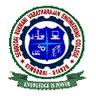 SEMBODAI RUKMANI VARATHARAJAN ENGINEERING COLLEGEACADEMIC YEAR 2013-2014/ODD SEMESTERCYCLE TEST – I  DEPARTMENT OF MECHANICAL ENGINEERINGSUBJECT CODE/TITLE: ME 2204 FLUID MECHANICS AND MACHINERYYEAR/SEM:	II/III						DATE:DURATION: 90 Mins					MAX.MARKS: 50                                                               PART-A                                                                 ( 05X2 = 10 marks)1.Define displacement thickness2.Define momentum thickness.3.Define energy thickness4.What is dimensionless number?5.Check the dimensional homogeneity for the equation V=u+at                                                     PART-B                                                                                                                      (8+16+16 = 40 marks)1)A horizontal pipe of 400 mm diameter is suddenly contracted to adiameter of 200 mm. The pressure intensities in the large and small pipe isgiven as 15 N/cm² and 10 N/cm² respectively. Find the loss of head due tocontraction, if Cc=0.62, determine also the rate of flow of water. (16)or2)Determine the length of an equivalent pipe of diameter 20 cm and frictionfactor 0.02 for a given pipe system discharging 0. 1m³/s. The pipe systemconsists of the following: (16)(i) A 10 m line of 20 cm dia with f=0.03(ii) Three 90º bend, k=0.5 for each(iii) Two sudden expansion of diameter 20 to 30 cm(iv) A 15 m line of 30 cm diameter with f=0.025 and(v) A global valve, fully open.or3.a)Two pipes of 15 cm and 30 cm diameters are laid in parallel to pass atotal discharge of 100 liters/ second. Each pipe is 250 m long. Determinedischarge through each pipe. Now these pipes are connected in series toconnect two tanks 500 m apart, to carry same total discharge. Determinewater level difference between the tanks. Neglect minor losses in bothcases, f=0.02 fn both pipes. (8)b) A pipe line carrying oil of specific gravity 0.85, changes in diameterfrom 350 mm at position 1 to 550 mm diameter to a position 2, which is at6 m at a higher level. If the pressure at position 1 and 2 are taken as 20N/cm2 and 15 N/ cm2 respectively and discharge through the pipe is 0.2m³/s. determine the loss of head. (8)or4.A flat plate 1.5 m X 1.5 m moves at 50 km / h in a stationary airdensity 1.15 kg/ m³. If the coefficient of drag and lift are 0.15 and 0.75respectively, determine (i) the lift force (ii) the drag force (iii) the resultantforce and (iv) the power required to set the plate in motion .(16)4.Derive an expression for the velocity distribution for viscous flowthrough a circular pipe. (8)or5. A main pipe divides into two parallel pipes, which again forms onepipe. The length and diameter for the first parallel pipe are 2000m and 1mrespectively, while the length and diameter of second parallel pipe are 2000and 0.8 m respectively. Find the rate of flow in each parallel pipe, if totalflow in the main is 3 m³/s. Thecoefficient of friction for each parallelpipe is same and equal to 0.005.(8)